Name(s): ______________________________________________								Date of Assignment: ___________Period: ________			Date Due: ______________Love is a Fallacy by Max Shulman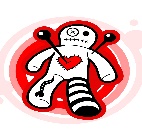 After ReadingThe narrator teaches Polly eight logical fallacies.Logical FallacyExplanationNarrator’s ExampleWhen Narrator commits the fallacyDicto simpliciterAn argument based on an unqualified generalization.Exercise is good. Therefore everybody should exercise.Hasty generalizationInsufficient sample.We have had five dates. We’ve gotten along well. We are well matched.Post hoc (ergo propter hoc)Contradictory PremisesFalse Analogy/DichotomyHypothesis Contrary to the FactPoisoning the Well(Ad Hominem)